Согласовано 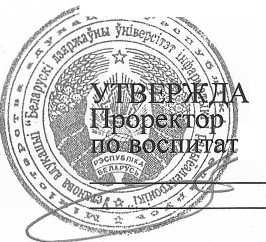 на заседании  кафедры физического воспитания28.11.2022 г.ПОЛОЖЕНИЕ     от 29.11.2022 № 31/82       г. Минско   проведении     соревнованийи        спортивных       турнировв университете  и студенческомгородкеГЛАВА 1ОБЩЕЕ ПОЛОЖЕНИЕ	1. Спортивные соревнования по игровым видам спорта проводятся по программе круглогодичной студенческой Спартакиады и вне ее программы на спортивных объектах университета и студенческого городка. К соревнованиям привлекаются студенты и курсанты (далее – обучающиеся), а также в них могут принимать участие  учащиеся Минского радиотехнического колледжа с целью:привлечения обучавшихся к регулярным занятиям физической культурой и спортом и определения состояния спортивно-массовой работы на факультетах;определения сильнейших команд и спортсменов для подготовки их  для участия в районных, городских и республиканских соревнованиях;пропаганды спорта как важного средства укрепления здоровья, приобщения к здоровому образу жизни, повышения эффективности физического воспитания.3. Общее руководство проведением Спартакиады осуществляет организационный комитет по подготовке и проведению Спартакиады (далее-организационный комитет) в  составе: председатель оргкомитета -  проректор по воспитательной работе           члены оргкомитета:               - начальник УВРМ;                                                           - начальник спортивного клуба;                                                           - заведующий кафедрой ФВ;            - председатель профкома студентов;            - председатель студсовета;            - спортивные организаторы факультетов;            - координатор    спортивного          сектора студенческого совета.4. Непосредственная организация и проведение финальных соревнований возлагается на спортивный клуб в содействии со спортивно-оздоровительным центром и кафедрой физического воспитания. Информирование о начале и ходе проведения Спартакиады и иных соревнований   возлагается на студенческий совет БГУИР.5. Главным судьей соревнований назначается начальник спортивного клуба, главным секретарем соревнований назначается инструктор спортивного клуба, в случае отсутствия указанных должностных лиц  главным судьей или главным секретарем назначаются иные должностные лица, отданные  отдельным распоряжением проректора по воспитательной работе.Для судейства соревнований по видам спорта по согласованию с заведующим кафедрой физического воспитания определяются судьи (судейские коллегии) - по итогам их работы начальником спортивного клуба представляется по команде ходатайство о их поощрении.  Судейские коллегии и судьи руководствуются правилами соревнований, утвержденными международными федерациями по видам спорта, и настоящим Положением.ГЛАВА 2СРОКИ ПРОВЕДЕНИЯ И ПРОГРАММА СОРЕВНОВАНИЙ6. Спартакиада проводится в два этапа: I этап – спортивно-массовые мероприятия по видам спорта в учебных группах, факультетах, физкультурно-оздоровительных группах, студенческом городке,  организуются и проводятся деканатами факультетов, студенческими общественными организациями, спорторгами факультетов, инструкторами по физической культуре студенческого городка, спортивным клубом университета. II этап – финальные соревнования по видам спорта между сборными командами факультетов. Соревнования проводятся, как правило, во  вне учебное время и воскресные дни.	7. Спортивные соревнования по видам спорта проводятся в течение  учебного года на основании календарного плана  физкультурно-оздоровительной, спортивно-массовой и спортивной работы в БГУИР на учебный год. На основании этого плана разрабатывается календарь соревнований (Спартакиады; спортивных турниров среди факультетов, соревнований студенческого городка) по видам спорта на учебный семестр (далее – календарь соревнований).Календарь соревнований утверждается проректором по воспитательной работе. Главный судья соревнований может по существенным причинам и обстоятельствам изменять и уточнять сроки проведения соревнований по видам  спорта и их места проведения.Непосредственно перед проведением соревнований по виду спорта составляется календарь-положение с сроками проведения и соответствующими таблицами игр.Соревнования могут  проводятся как правило по 12 видам спорта: 	Организационный комитет  Спартакиады вправе дополнять или убирать вид спорта  при проведении соревнований. ГЛАВА 3ОРГАНИЗАЦИЯ И ПРОВЕДЕНИЕ СОРЕВНОВАНИЙ8. Главный судья несет ответственность за:правомерность допуска участников к соревнованиям, контроль за правильным и полным оформлением поданных заявок;объективную и качественную работу судейской бригады;организацию медицинского обеспечения;проведение церемоний открытия и закрытия соревнований;рассмотрение поданных протестов и вынесение решений судейской коллегии в установленные сроки.Судейские коллегии и судьи руководствуются правилами соревнований, утвержденными международными федерациями по видам спорта, и настоящим Положением. 9. Отчетная документация по проведению финальных соревнований Спартакиады сдается судьями по видам спорта в спортивный клуб не позднее двух дней после окончания соревнований. 10. Представители команд несут ответственность за обеспечение явки участников на церемонии открытия и закрытия соревнований, церемонию награждения, обеспечение команды единой спортивной формой в игровых видах спорта, а также за соблюдение дисциплины среди участников своей команды в местах проведения соревнований, осуществляют контроль за выходом спортсменов на старт.11. Участники соревнований обязаны соблюдать требования положения о проведении соревнований, правила соревнований по виду спорта, проявлять уважение к соперникам, судьям и зрителям. Участники имеют право приглашать болельщиков на соревнования.12. Главному судье  предоставляется право определять систему розыгрыша и проведения жеребьевки в командных игровых видах спорта.13. На спортивно-оздоровительный центр возлагается ответственность за техническую подготовку мест соревнований по видам спорта и медицинское обеспечение соревнований. Подготовка мест соревнований проводится в соответствии с постановлением Министерства спорта и туризма Республики Беларусь от 31 августа 2018 г. № 60.14. Медицинское обеспечение спортивных мероприятий осуществляется медицинским персоналом спортивно-оздоровительного центра университета согласно заявкам, поданным главным судьей Спартакиады. ГЛАВА 4УЧАСТНИКИ СОРЕВНОВАНИЙ15. К соревнованиям Спартакиады допускаются обучающиеся относящиеся к основной медицинской группе.Члены национальных сборных команд по видам спорта к соревнованиям не допускаются.16. Все участники должны иметь спортивную форму и сменную спортивную обувь.17. В финальных соревнованиях по игровым видам спорта сборные команды факультетов должны иметь, по возможности, единую спортивную форму с нагрудными номерами.ГЛАВА 5ОПРЕДЕЛЕНИЕ ПОБЕДИТЕЛЕЙ СПАРТАКИАДЫ18. Общекомандное первенство определяется отдельно среди факультетов по наименьшей сумме мест (очков), набранных командами в видах спорта по программе Спартакиады. Один худший результат по виду спорта, на выбор участвующей команды, не учитывается. За неучастие в виде спорта  заявленной команде присуждается последнее место (очки), по числу участвующих команд в Спартакиаде, и плюс два штрафных очка.За неучастие команды в соревнованиях  по одному из видов спорта команде факультету присуждается  минус два очка. В случае равенства очков преимущество дается факультету, у которого больше I, II, III и т.д. мест во всех видах соревнованийГЛАВА 6ПОРЯДОК И СРОКИ ПОДАЧИ ЗАЯВОК19. Именные заявки факультетов на допуск к участию в соревнованиях по установленной форме (Приложение 1), утвержденные деканами факультетов, подаются главному судье по виду спорта за 2 дня до начала соревнований. При отсутствии заявки (или неправильном, неполном её заполнении) команда к соревнованиям не допускается. Заседание судейской коллегии совместно с представителями команд проводит главный судья по виду спорта за 2 дня до начала соревнований по виду спорта.20. Участники, не заявленные в установленном порядке, к участию в соревнованиях Спартакиады по видам спорта не допускаются. ГЛАВА 7НАГРАЖДЕНИЕ ПОБЕДИТЕЛЕЙ21. Факультет, занявший I место в круглогодичной Спартакиаде в общекомандном зачете, награждается переходящим кубком, дипломом и может награждаться призовым кубком. Факультеты, занявшие II и III место в общекомандном зачёте, награждаются дипломами университета.22. Команда, занявшая I место в соревнованиях по виду спорта награждается, медалями и дипломом и может награждаться призовым кубком, также заявленные участники команды могут награждаться денежной премией. Команды, занявшие II и III места по видам спорта, награждаются медалями и дипломами соответствующих степеней.23. В личном зачете победитель вида спорта награждается медалью, дипломом и может награждаться денежной премией. Призеры (второе и третье места) соревнований награждаются медалями и дипломами соответствующих степеней.24.  Декан факультета, чья команда заняла первое  место в общекомандном зачете, награждается денежной премией.25. В случае участия в личных соревнованиях Спартакиады менее 4-х спортсменов награждение производится только за 1-е место.26. В соревнованиях по командным игровым видам спорта по представлению главного судьи лучший игрок соревнований может награждаться денежной премией.ГЛАВА 8ПРОТЕСТЫ27. Руководитель (представитель) команды в случае нарушения правил соревнований или судейских ошибок, повлекших существенные изменения в определении личных и командных мест, может в письменной форме опротестовать в течение одного часа после окончания данного спортивного вида Спартакиады результаты соревнований, а также в случае неправильного допуска спортсменов к соревнованиям.28. Протесты рассматриваются главной судейской коллегией по виду спорта в однодневный срок. Несвоевременно поданные протесты не принимаются.29. В случае выявления судейской коллегией нарушений спортсменом или командой регламента участия и проведения соревнований результаты участника и команды аннулируются. Дальнейшее участие спортсмена или команды в соревнованиях определяется главной судейской коллегией по виду спорта.ГЛАВА 9УСЛОВИЯ ПРОВЕДЕНИЯ СОРЕВНОВАНИЙ ПО ВИДАМ СПОРТА30. Футбол.Состав команды – до 12 чел., на поле – 8 игроков и 1 вратарь. Количество замен – 5, обратная замена не допускается. Соревнования проводятся по круговой системе в один круг, игра состоит из 2-х таймов по 20 минут. Места команд определяются по наибольшей сумме набранных очков. За победу начисляется 3 очка, за ничью – 1 очко, за проигрыш – 0 очков.Если две и более команд наберут одинаковую сумму очков, то учитываются следующие показатели:результаты встреч между этими командами;коэффициент забитых и пропущенных мячей во всех встречах;наименьшее количество удалений и/или предупреждений, полученных игроками команд.При неявке команды на игру, опоздании более чем на 10 минут или самовольный уход с поля до окончания игры ей засчитывается поражение со счетом 0:5. 31. Волейбол (мужчины, женщины).Состав команды – до 9 человек..Игра до 2х побед, партия до 15 очков. Общее место определяется по: количеству побед; количеству очков (счет 2-0/ 3 очка; счет 2-1/ 2 очка; поражение 1-2/ 1 очко; неявка: 0 очков; поражение: 0 очков); по соотношению мячей (выигрышные делятся на проигрышные).32. Настольный теннис.Состав команды 3 человека. В основной состав входят: 1-я и 2-я ракетки – мужчины, 3-я ракетка – женщина.Соревнования проводятся по круговой системе. Каждая игра состоит из 
3-х партий, каждая из них играется до 11 очков. Спортсмены, заявленные на соревнования 1-ой и 2-ой ракеткой, меняться местами не могут.Спортсмен из числа запасных в команде и заменивший выбывшего из соревнований игрока, обязан закончить соревнования без обратной замены.Места команд определяются по наибольшей сумме набранных очков. За победу команда получает 2 очка, за поражение – 0 очков. При равенстве сумм набранных очков у 2-х и более команд преимущество определяется по следующим критериям: результат в личной встрече;разница партий во всех встречах;разница очков во всех встречах.33. Мини-футбол.Состав команды  до 8 человек, на площадке – 4 игрока и 1 вратарь. Количество замен не ограничено.Соревнования проводятся по круговой системе в один круг. Время игры: 2 тайма по 15 минут. Места команд определяются по наибольшей сумме набранных очков. За победу команда получает 3 очка, за ничью – 1 очко, за проигрыш – 0 очков. За неявку или самовольный уход с поля до окончания игры команде засчитывается поражение со счетом 0:5.При равенстве сумм очков у 2-х и более команд победитель определяется по следующим показателям:результаты встреч между этими командами;коэффициент забитых и пропущенных мячей во всех встречах;наименьшее количество удалений и/или предупреждений, полученных игроками команд.34. Шахматы.Состав команды 3 человека, в основной состав входят: 1-я и 2-я доски – мужчины, 3-я – женщина. Спортсмены, заявленные на соревнования для игры на 1-й и 2-й доске, меняться местами не могут. Женщины могут играть вместо мужчин.Расстановка участников по доскам производится в порядке, указанном в заявке факультета. Соревнования командные, проводятся по времени – 1 час на всю партию каждому участнику.Команда-победитель определяется по наибольшей сумме набранных очков: за выигрыш – 2 очка, за ничью – 1 очко, за поражение – 0 очков.При равенстве сумм очков у двух и более команд места определяются по следующим показателям:результат встречи между этими командами;количество очков, набранных на более высоких досках;лучшая разница очков в партиях.35. Дартс.Соревнования лично-командные. Состав команды: 2 юноши и 2 девушки. Соревнования лично-командные, проводятся раздельно среди юношей и девушек в упражнении «Набор очков» и упражнении «Сектор 20», в соответствии с правилами, утвержденными Всемирной федерацией дартса (WDF).Метание дротиков выполняется в мишень по секторам от 1 до 20, с удвоением и утроением в случае попадания в соответствующие кольца. Центр мишени - 50 очков, кольцо вокруг него - 25. Высота мишени 173 см от центра до пола, расстояние для броска - 237 см.Упражнение «Набор очков». Выполняется 3 серии по 3 броска. При попадании в зоны удвоения или утроения, набранные очки соответственно увеличиваются в два или три раза. Очки, набранные на каждом из подходов, суммируются, и считается конечный результат. Личный результат участника определяется по общему количеству очков, набранных во всех  сериях.Упражнение «Сектор 20». Выполняется 3 серии по 3 броска в «Сектор 20» мишени. При попадании в зоны удвоения или утроения, набранные очки соответственно увеличиваются в два или три раза. Очки, набранные на каждом из ПОДХОДОБ, суммируются, и считается конечный результат. Личный результат участника определяется по общему количеству очков, набранных во всех  сериях. При равенстве очков в личном первенстве, преимущество получает игрок, показавший лучший максимальный результат в одной из серий.Личный зачет определяется по наибольшему количеству очков, набранных участником в двух упражнениях.Командный зачет определяется по наибольшему количеству очков, набранных всеми участниками команды в двух упражнениях.Участникам разрешается использовать при бросках личные дротики.36. Лёгкая атлетика.Соревнования лично-командные. Соревнования проводятся по отдельному положению.37. Пулевая стрельба.Соревнования лично-командные. Состав команды: 2 юноши и 1 девушка Стрельба из пневматической винтовки с открытым прицелом. Дистанция 10 метров, положение для стрельбы – стоя. Количество выстрелов: 3 – пристрелочных и 5 – зачетных. Мишень №8. Победитель соревнования в личном первенстве определяется по наибольшему количеству набранных очков.В командном первенстве победитель в командном зачёте определяется по наибольшей суммой набранных очков. При равенстве сумм очков преимущество получает команда и участник, выбившие больше «10», «9», «8» и т.д. очков.38. Плавание (мужчины, женщины).Соревнования лично-командные, проводятся в два дня. Состав команды до 12 спортсменов независимо от пола. Спортсмен имеет право принять участие в двух видах программы и эстафете.Общекомандное первенство определяется согласно дифференцированной специальной таблице по сумме мест (очков), набранных по 8-ми дистанциям  одиночных заплывов и 1 месту в эстафете (юноши или девушки на выбор). При равенстве сумм очков преимущество может иметь команда, имеющая больше I, II, III и т. д. мест в личных первенствах.В программу соревнований входят заплывы мужчин и женщин на дистанциях: 39. Пауэрлифтинг (жим лёжа).Соревнования лично-командные. Состав команды – 5 человек.Весовые категории (кг): до 59,0; до 66,0; до 74,0; до 83,0; свыше 83,0 (в этой весовой категории место определяется по коэффициенту Вилкса).Взвешивание проводится за час до начала соревнований. Команда может выставлять до двух человек в одной весовой категории. В каждой команде разрешается иметь запасных участников. Эти спортсмены могут быть заявлены до начала взвешивания, соблюдая количественный состав команды.В личном первенстве может участвовать любой студент БГУИР дневной формы обучения, при наличии медицинской справки, подтверждающей допуск к соревнованиям.Начисление командных очков производится следующим образом:за первое место – 8 очков, за второе – 6 очков, за третье – 5, четвёртое – 4, пятое – 3, шестое – 2, седьмое – 1, восьмое, девятое и т.д. места – 1, 0 очков получает участник при нулевом результате.Командное первенство определяется по результатам всех участников команды.В случае одинаковой суммы очков у 2-х или нескольких команд, окончательное распределение мест между ними определяется по лучшим занятым местам участников команды (кол-во 1-х, 2-х, 3-х и т.д. мест).40. Стритбол.Состав команды (adidas Streetball) — игра 3 на 3. Команда состоит из 4 игроков (3 полевых и 1 запасной). Во время турнира нельзя изменять заявленный состав команды.Начало игры. Игра начинается вбрасыванием из-за ограничительной линии, противоположной от кольца. Право начать игру определяется жребием.Окончание игры.Игра заканчивается:по истечении 20 минут игрового времени;когда одна из команд набирает 16 очков;когда разница в счете составляет 8 очков.В случае ничейного счета по истечении 20 минут игра продолжается до первого заброшенного мяча.В случае проведения игр в подгруппах за победу команда получает 2 очка, за поражение — 1 очко, за победу с разницей 8 и более очков — 3 очка. За неявку команда получает 0 очков, а ее пришедший противник — 2 очка.Заброшенные мячи: за каждый результативный бросок с игры из зоны ближе шестиметровой линии (6,2 м) и за штрафной бросок команде засчитывается 1 очко. За бросок из-за шестиметровой линии засчитывается 2 очка;после каждого попадания мяч передается оборонявшейся команде, и игра возобновляется;для того, чтобы мяч был засчитан, его после вбрасывания должны коснуться два игрока атакующей команды;после перехвата мяч выводится за шестиметровую линию. Если мяч не выведен, набранное очко не засчитывается и мяч передается противоположной команде.Количество замен не ограничено. Запасной игрок может вступить в игру только после заброшенного мяча или перед вбрасыванием.Общекомандное место определяется по наибольшей сумме очков набранных командами.Начальник спортивного клуба		В.А.РытьковПриложение З А Я В К А от команды _______ на участие в соревнованиях по ______  в программе Спартакиады                                            (факультет, подразделение)                                              (вид спорта)Заместитель декана факультета   по ВР                               __________________          _____________________       								                                                                                                      подпись                                              фамилия                                        Спорторг факультета                                 ______________________           _________________________       ______________________                                                                                   подпись                                              фамилия                                        моб. тлфКапитан команды                                        ______________________           _________________________       ______________________                                                                                   подпись                                              фамилия                                        моб. тлфДопущено к соревнованиям _____________ человек      Учреждение образования«Белорусский государственный    университет информатики        и радиоэлектроники»                     Ю                    ельной работе____________ Д.Ф.Кузнецов____________ 2022№№ппВид спортаСоставкомандыВидсоревнованияФутбол12командноеВолейбол (муж.)10командноеВолейбол (жен.)10командное Настольный теннис3командное Мини-футбол8командноеШахматы3командноеДартс3командноеЛегкая атлетика25лично/командное Пулевая стрельба4лично/командное Плавание (муж., жен.)10-12лично/командное Пауэрлифтинг (жим лёжа)5лично/командное Стритбол4командное первый день соревнований:  вольным стилем; брасс; на спине; баттерфляй	(муж.);второй день соревнований: брасс (муж.); на спине (муж.); баттерфляй; вольным стилем;эстафета 4х50 метров вольным стилем (муж.);эстафета 4х50 метров вольным стилем (жен.);эстафета 4х50 метров вольным стилем - микс (2 муж.+2 жен.).№ п/пФамилия, имя, отчествоместо учебыгод рождения/полный летПодпись за:- соблюдение мер безопасности на соревнованиях;- наличие действующего на период соревнований основного медицинского допуска 1.2.3.4....